The Big Health and Wellbeing Conversation - Suggested Social Media PostsGeneric postsSuggested hashtag:#STWBigConvoSutton Hill – Tuesday 28 FebruaryBishops Castle – 1 MarchMalinslee and Dawley – 2 MarchLudlow – Wednesday 8 MarchMarket Drayton – Wednesday 15 MarchImageTwitterFacebook / LinkedIn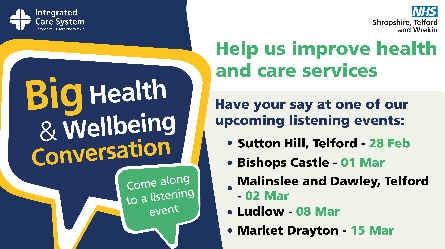 @NHSSTW is holding community listening events to hear the views of residents to help improve local health & care services. They will discuss hospital services, GP access, care services & much more. 🗨️ Have your say at a FREE event ➡️: www.nhsbigconversation.org#STWBigConvoBetween March and May 2023, @NHS STW will be holding a number of community listening events, to hear the views of residents.Feedback from these events will help to improve local health and care services. They will be discussing hospital services, GP access, care services, public health services and much more. 🗨️Have your say on how the local NHS works and attend one of the FREE events ➡️: www.nhsbigconversation.org #STWBigConvo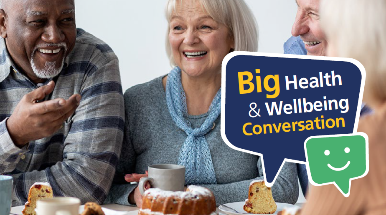 Have your say! Join the Big Health and Wellbeing Conversation 🗨️Your feedback will help the NHS to improve local services. Find out more and register for a FREE listening event near you ➡️: www.nhsbigconversation.org#STWBigConvoTake part in the Big Health and Wellbeing Conversation and help the NHS improve health and care services in your local area! 🗨️Come along and share your views at one of our listening events – they're open to everyone! Find out more and register for a FREE event near you ➡️: www.nhsbigconversation.org#STWBigConvo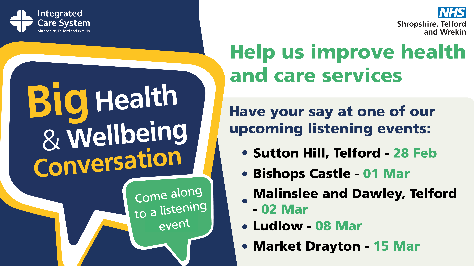 Waiting times, community hospitals, GP access, travel to appointments and A&E are just some of the topics covered by the Big Health and Wellbeing Conversation 🗨️Have your say on how the local NHS works by attending one of the FREE listening events ➡️: www.nhsbigconversation.org #STWBigConvoWaiting times, community hospitals, GP access, travel to appointments and A&E are just some of the topics covered by the Big Health and Wellbeing Conversation 🗨️Have your say on how the local NHS works by attending one of the FREE listening events➡️: www.nhsbigconversation.org #STWBigConvo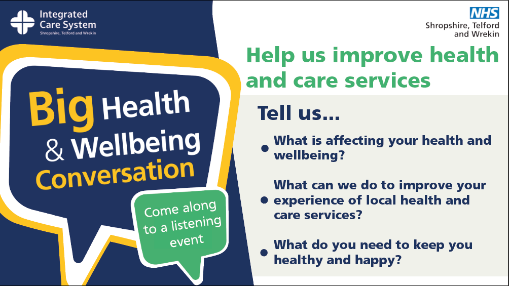 Would you rather travel further for a specialist appt, but be seen quicker, or wait longer, but be seen locally? This is one of the Qs @NHSSTW is asking at the Big Health and Wellbeing Conversation listening events. Have your say and register for a FREE event:➡️: www.nhsbigconversation.orgWould you rather travel further for a specialist appt, but be seen quicker, or wait longer, but be seen locally? This is one of the Qs @NHS STW will be asking at the Big Health and Wellbeing Conversation listening events. Have your say and register for a FREE event:➡️: www.nhsbigconversation.org #STWBigConvoVideo - tbcThe local NHS wants to hear your views on the future of NHS services. Watch this video to find out what it’s all about.#STWBigConvoImageTwitterFacebook / LinkedIn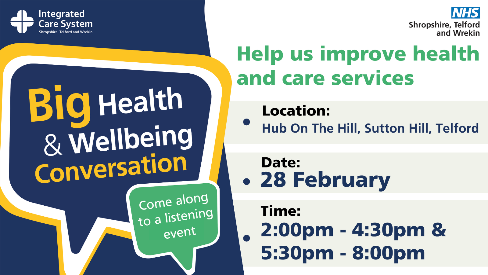 Have your say! Join the Big Health and Wellbeing Conversation 🗨️Your feedback will help the NHS to improve local services.Find out more and register for a listening event in Sutton Hill, Telford: www.nhsbigconversation.orgHelp us improve your local health and care services - Tell us what you think!Have you or someone you care for used GP or hospital services recently? What was your experience?Come along and share your views at a listening event at Hub On The Hill, Sutton Hill, Telford on Tuesday 28 February - it’s FREE and open to everyone!These are your service so your voice matters.Find out more and register: www.nhsbigconversation.org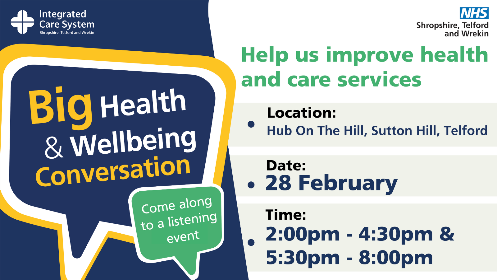 Have your say! Less than 24 hours to go until our Big Conversation listening events in Sutton Hill.This is your chance to share your views on health and care services and influence future plans. To find out more and register for the events: www.nhsbigconversation.orgImageTwitterFacebook / LinkedIn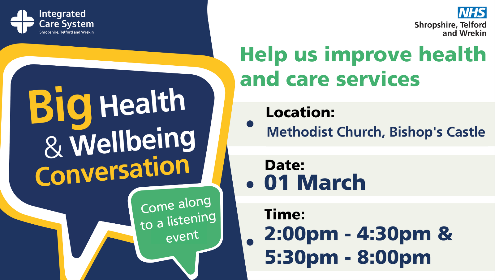 Have your say! Join the Big Health and Wellbeing Conversation 🗨️Your feedback will help the NHS to improve local services.Find out more and register for a listening event in Bishops Castle: www.nhsbigconversation.orgHelp us improve your local health and care services - Tell us what you think!Have you or someone you care for used GP or hospital services recently? What was your experience?Come along and share your views at a listening event at Methodist Church, Bishops Castle on Wednesday 01 March - it’s FREE and open to everyone!These are your service so your voice matters.Find out more and register: www.nhsbigconversation.orgHave your say! Less than 24 hours to go until our Big Conversation listening events in Bishops Castle.This is your chance to share your views on health and care services and influence future plans. To find out more and register: www.nhsbigconversation.orgImageTwitterFacebook / LinkedIn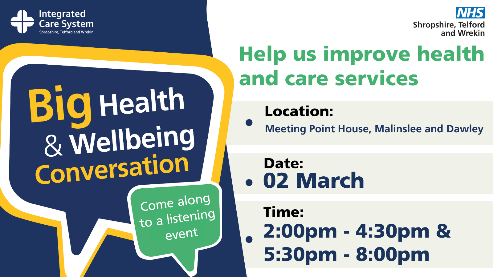 Have your say! Join the Big Health and Wellbeing Conversation 🗨️Your feedback will help the NHS to improve local services.Find out more and register for listening events in Malinslee and Dawley: www.nhsbigconversation.orgHelp us improve your local health and care services - Tell us what you think!Have you or someone you care for used GP or hospital services recently? What was your experience?Come along and share your views at a listening event at Meeting Point House, Telford on Thursday 02 March - it’s FREE and open to everyone!These are your service so your voice matters.Find out more and register: www.nhsbigconversation.org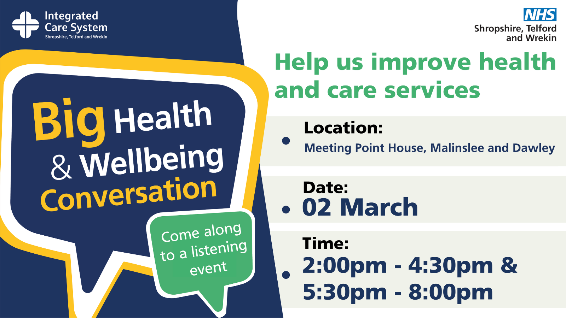 Have your say! Less than 24 hours to go until our Big Conversation events in Malinslee and Dawley.This is your chance to share your views on health and care services and influence future plans. To find out more and register for a listening event: www.nhsbigconversation.orgImageTwitterFacebook / LinkedIn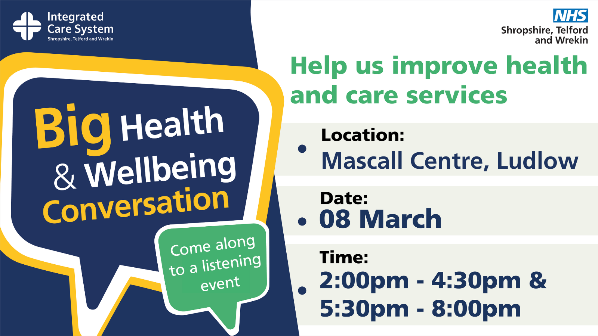 Have your say! Join the Big Health and Wellbeing Conversation in Ludlow 🗨️Your feedback will help the NHS to improve local services.Find out more and register for a listening event in Ludlow: www.nhsbigconversation.orgHelp us improve your local health and care services - Tell us what you think!Have you or someone you care for used GP or hospital services recently? What was your experience?Come along and share your views at a listening event at Mascall Centre, Ludlow on Wednesday 08 March - it’s FREE and open to everyone!These are your service so your voice matters.Find out more and register: www.nhsbigconversation.org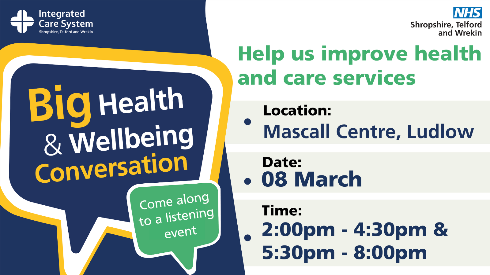 Have your say! Less than 24 hours to go until our Big Conversation events in Ludlow.This is your chance to share your views on health and care services and influence future plans. To find out more and register for a listening event: www.nhsbigconversation.orgImageTwitterFacebook / LinkedIn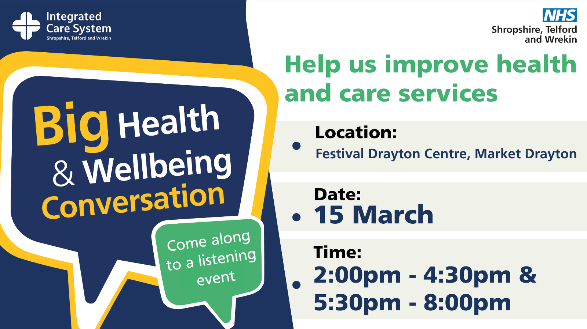 Have your say! Join the Big Health and Wellbeing Conversation 🗨️ Your feedback will help the NHS to improve local services.Find out more and register for a listening event in Market Drayton: www.nhsbigconversation.orgHelp us improve your local health and care services - Tell us what you think!Have you or someone you care for used GP or hospital services recently? What was your experience?Come along and share your views at a listening event at Festival Drayton Centre, Market Drayton on Wednesday 15 March - it’s FREE and open to everyone!These are your service so your voice matters.Find out more and register: www.nhsbigconversation.org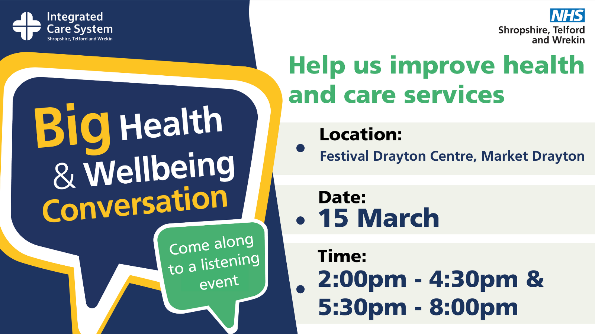 Have your say! Less than 24 hours to go until our Big Conversation listening events in Market Drayton.This is your chance to share your views on health and care services and influence future plans. To find out more and register for an event: www.nhsbigconversation.org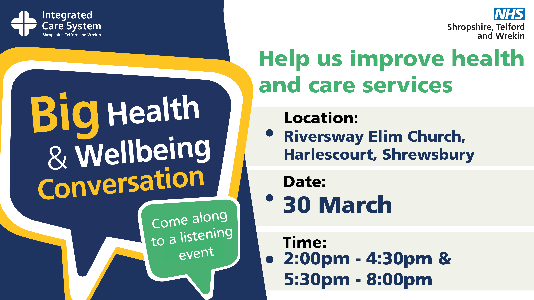 Have your say! Join the Big Health and Wellbeing Conversation 🗨️ Your feedback will help the NHS to improve local services.Find out more and register for a listening event in Shrewsbury: www.nhsbigconversation.orgHelp us improve your local health and care services - Tell us what you think!Have you or someone you care for used GP or hospital services recently? What was your experience?Come along and share your views at a listening event at Riversway Elim Church, Shrewsbury on Thursday 30 March - it’s FREE and open to everyone!These are your service so your voice matters.Find out more and register: www.nhsbigconversation.orgHave your say! Less than 24 hours to go until our Big Conversation listening events in ShrewsburyThis is your chance to share your views on health and care services and influence future plans. To find out more and register for an event: www.nhsbigconversation.org